Please read the candidate notes before completing this formCommittee position (X in box for every position you wish to stand for)Your detailsDetails of SeconderCandidate’s declarationI declare that all the above information is correct:* If form is submitted in writing				PTO5. Candidate’s supporting statementYour privacy is important to Norwood Forum.  We only gather your personal information to contact you about Norwood Forum related activities and news updates and to help Norwood Forum perform its designated role.  We do not share your data with any third party.  You can request to unsubscribe from the mailing list or that your data is deleted at any time.  Our full data policy can be viewed on our website: www.norwoodforum.org/privacy-policy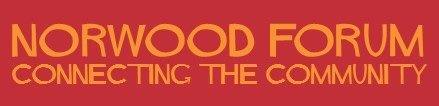 Committee 2018-19 nomination formCommittee member (without portfolio)ChairVice-ChairSecretaryTreasurerNameAddressEmail address/phoneNameAddressEmail address / phoneSignature*Date